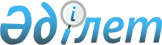 О бюджете Переменовского сельского округа Бородулихинского района на 2024-2026 годыРешение Бородулихинского районного маслихата области Абай от 28 декабря 2023 года № 14-15-VIII.
      В соответствии с пунктом 2 статьи 9-1, пунктом 2 статьи 75 Бюджетного кодекса Республики Казахстан, подпунктом 1) пункта 1 статьи 6 Закона Республики Казахстан "О местном государственном управлении и самоуправлении в Республике Казахстан" и решением Бородулихинского районного маслихата от 25 декабря 2023 года № 13-2-VIІI "О районном бюджете на 2024-2026 годы" Бородулихинский районный маслихат РЕШИЛ:
      1. Утвердить бюджет Переменовского сельского округа на 2024-2026 годы согласно приложениям 1, 2, 3 соответственно, в том числе на 2024 год в следующих объемах:
      1) доходы – 40748 тысяч тенге, в том числе:
      налоговые поступления – 10636 тысяч тенге;
      неналоговые поступления – 0 тенге;
      поступления от продажи основного капитала – 0 тенге;
      поступления трансфертов – 30112 тысяч тенге;
      2) затраты – 44230,2 тысяч тенге;
      3) чистое бюджетное кредитование – 0 тенге;
      4) сальдо по операциям с финансовыми активами – 0 тенге;
      5) дефицит (профицит) бюджета – -3482,2 тысяч тенге;
      6) финансирование дефицита (использование профицита) бюджета – 3482,2 тысяч тенге, в том числе:
      используемые остатки бюджетных средств – 3482,2 тысяч тенге.
      Сноска. Пункт 1 в редакции решения Бородулихинского районного маслихата области Абай от 18.04.2024 № 16-10-VIII (вводится в действие с 01.01.2024).


      2. Предусмотреть объем бюджетной субвенции, передаваемой из районного бюджета в бюджет Переменовского сельского округа на 2024 год в сумме 27280 тысяч тенге. 
      3. Предусмотреть в бюджете Переменовского сельского округа на 2024 год целевые текущие трансферты из республиканского бюджета в сумме 27 тысяч тенге.
      4. Предусмотреть в бюджете Переменовского сельского округа на 2024 год целевые текущие трансферты из областного бюджета в сумме 805 тысяч тенге.
      4-1. Предусмотреть в бюджете Переменовского сельского округа на 2024 год целевые текущие трансферты из районного бюджета в сумме 2000 тысяч тенге.
      Сноска. Решение дополнено пунктом 4-1 в соответствии с решением Бородулихинского районного маслихата области Абай от 18.04.2024 № 16-10- VIII (вводится в действие с 01.01.2024).


      5. Настоящее решение вводится в действие с 1 января 2024 года. Бюджет Переменовского сельского округа на 2024 год
      Сноска. Приложение 1 в редакции решения Бородулихинского районного маслихата области Абай от 18.04.2024 № 16-10-VIII (вводится в действие с 01.01.2024). Бюджет Переменовского сельского округа на 2025 год Бюджет Переменовского сельского округа на 2026 год
					© 2012. РГП на ПХВ «Институт законодательства и правовой информации Республики Казахстан» Министерства юстиции Республики Казахстан
				
      Председатель районного маслихата 

С. Урашева
Приложение 1 к решению
Бородулихинского районного
маслихата
от 28 декабря 2023 года
№ 14-15-VIII
Категория
Категория
Категория
Категория
Сумма (тысяч тенге)
Класс
Класс
Класс
Сумма (тысяч тенге)
Подкласс
Подкласс
Сумма (тысяч тенге)
Наименование доходов
Сумма (тысяч тенге)
1.ДОХОДЫ
40748
1
Налоговые поступления
10636
01
Подоходный налог
1430
2
Индивидуальный подоходный налог
1430
04
Налоги на собственность 
8150
1
Налоги на имущество
160
3
Земельный налог
13
4
Налог на транспортные средства
5843
5
Единый земельный налог
2134
05
Внутренние налоги на товары, работы и услуги
1056
3
Поступления за использование природных и других ресурсов
1056
2
Неналоговые поступления
0
3
Поступления от продажи основного капитала
0
 4
Поступления трансфертов
30112
02
Трансферты из вышестоящих органов государственного управления
30112
3
Трансферты из районного (города областного значения) бюджета 
30112
Функциональная группа
Функциональная группа
Функциональная группа
Функциональная группа
Функциональная группа
Функциональная группа
Сумма (тысяч тенге)
Функциональная подгруппа
Функциональная подгруппа
Функциональная подгруппа
Функциональная подгруппа
Сумма (тысяч тенге)
Администратор бюджетных программ
Администратор бюджетных программ
Администратор бюджетных программ
Сумма (тысяч тенге)
Программа
Программа
Сумма (тысяч тенге)
Наименование
Сумма (тысяч тенге)
II. ЗАТРАТЫ
44230,2
01
01
Государственные услуги общего характера
25865
1
Представительные, исполнительные и другие органы, выполняющие общие функции государственного управления
25865
124
Аппарат акима города районного значения, села, поселка, сельского округа
25865
001
Услуги по обеспечению деятельности акима города районного значения, села, поселка, сельского округа
25865
 07
 07
Жилищно-коммунальное хозяйство
2395
3
Благоустройство населенных пунктов
2395
124
Аппарат акима города районного значения, села, поселка, сельского округа
2395
008
Освещение улиц в населенных пунктах
1651
009
Обеспечение санитарии населенных пунктов
744
08
08
Культура, спорт, туризм и информационное пространство
7944
1
Деятельность в области культуры
7944
124
Аппарат акима города районного значения, села, поселка, сельского округа
7944
006
Поддержка культурно-досуговой работы на местном уровне
7944
12
12
Транспорт и коммуникации
5327
1
Автомобильный транспорт
5327
124
Аппарат акима города районного значения, села, поселка, сельского округа
5327
013
Обеспечение функционирования автомобильных дорог в городах районного значения, селах, поселках, сельских округах
5327
15
Трансферты
2699,2
1
Трансферты
2699,2
124
124
Аппарат акима города районного значения, села, поселка, сельского округа
2699,2
048
Возврат неиспользованных (недоиспользованных) целевых трансфертов
2699,2
III .Чистое бюджетное кредитование
0
IV. Сальдо по операциям с финансовыми активами
0
V. Дефицит (профицит) бюджета
-3482,2
VI. Финансирование дефицита (использование профицита) бюджета
3482,2
8
Используемые остатки бюджетных средств
3482,2
01
01
Остатки бюджетных средств
3482,2
1
Свободные остатки бюджетных средств
3482,2Приложение 2 к решению
Бородулихинского районного
маслихата
от 28 декабря 2023 года
№ 14-15-VIII
Категория
Категория
Категория
Категория
Сумма (тысяч тенге)
Класс
Класс
Класс
Сумма (тысяч тенге)
Подкласс
Подкласс
Сумма (тысяч тенге)
Наименование доходов
Сумма (тысяч тенге)
1.ДОХОДЫ
41262
1
Налоговые поступления
11297
01
Подоходный налог
1573
2
Индивидуальный подоходный налог
1573
04
Налоги на собственность 
8657
1
Налоги на имущество
162
3
Земельный налог
13
4
Налог на транспортные средства
6135
Единый земельный налог
2347
05
Внутренние налоги на товары, работы и услуги
1067
3
Поступления за использование природных и других ресурсов
1067
2
Неналоговые поступления
0
3
Поступления от продажи основного капитала
0
 4
Поступления трансфертов
29965
02
Трансферты из вышестоящих органов государственного управления
29965
3
Трансферты из районного (города областного значения) бюджета 
29965
Функциональная группа
Функциональная группа
Функциональная группа
Функциональная группа
Функциональная группа
Сумма (тысяч тенге)
Функциональная подгруппа
Функциональная подгруппа
Функциональная подгруппа
Функциональная подгруппа
Сумма (тысяч тенге)
Администратор бюджетных программ
Администратор бюджетных программ
Администратор бюджетных программ
Сумма (тысяч тенге)
Программа
Программа
Сумма (тысяч тенге)
Наименование
Сумма (тысяч тенге)
II. ЗАТРАТЫ
41262
01
Государственные услуги общего характера
27026
1
Представительные, исполнительные и другие органы, выполняющие общие функции государственного управления
27026
124
Аппарат акима города районного значения, села, поселка, сельского округа
27026
001
Услуги по обеспечению деятельности акима города районного значения, села, поселка, сельского округа
27026
 07
Жилищно-коммунальное хозяйство
2502
3
Благоустройство населенных пунктов
2502
124
Аппарат акима города районного значения, села, поселка, сельского округа
2502
008
Освещение улиц в населенных пунктах
1725
009
Обеспечение санитарии населенных пунктов
777
08
Культура, спорт, туризм и информационное пространство
8258
124
Аппарат акима города районного значения, села, поселка, сельского округа
8258
006
Поддержка культурно-досуговой работы на местном уровне
8258
12
Транспорт и коммуникации
3476
9 
Прочие услуги в сфере транспорта и коммуникации
3476
124
Аппарат акима города районного значения, села, поселка, сельского округа
3476
013
Обеспечение функционирования автомобильных дорог в городах районного значения, селах, поселках, сельских округах
3476
III .Чистое бюджетное кредитование
0
IV. Сальдо по операциям с финансовыми активами
0
V. Дефицит (профицит) бюджета
0
VI. Финансирование дефицита (использование профицита) бюджета
0Приложение 3 к решению
Бородулихинского районного
маслихата
от 28 декабря 2023 года
№ 14-15-VIII
Категория
Категория
Категория
Категория
Сумма (тысяч тенге)
Класс
Класс
Класс
Сумма (тысяч тенге)
Подкласс
Подкласс
Сумма (тысяч тенге)
Наименование доходов
Сумма (тысяч тенге)
1.ДОХОДЫ
41722
1
Налоговые поступления
11915
01
Подоходный налог
1730
2
Индивидуальный подоходный налог
1730
04
Налоги на собственность 
9108
1
Налоги на имущество
164
3
Земельный налог
13
4
Налог на транспортные средства
6349
Единый земельный налог
2582
05
Внутренние налоги на товары, работы и услуги
1077
3
Поступления за использование природных и других ресурсов
1077
2
Неналоговые поступления
0
3
Поступления от продажи основного капитала
0
 4
Поступления трансфертов
29807
02
Трансферты из вышестоящих органов государственного управления
29807
3
Трансферты из районного (города областного значения) бюджета 
29807
Функциональная группа
Функциональная группа
Функциональная группа
Функциональная группа
Функциональная группа
Сумма (тысяч тенге)
Функциональная подгруппа
Функциональная подгруппа
Функциональная подгруппа
Функциональная подгруппа
Сумма (тысяч тенге)
Администратор бюджетных программ
Администратор бюджетных программ
Администратор бюджетных программ
Сумма (тысяч тенге)
Программа
Программа
Сумма (тысяч тенге)
Наименование
Сумма (тысяч тенге)
II. ЗАТРАТЫ
41722
01
Государственные услуги общего характера
27154
1
Представительные, исполнительные и другие органы, выполняющие общие функции государственного управления
27154
124
Аппарат акима города районного значения, села, поселка, сельского округа
27154
001
Услуги по обеспечению деятельности акима города районного значения, села, поселка, сельского округа
27154
 07
Жилищно-коммунальное хозяйство
2615
3
Благоустройство населенных пунктов
2615
124
Аппарат акима города районного значения, села, поселка, сельского округа
2615
008
Освещение улиц в населенных пунктах
1803
009
Обеспечение санитарии населенных пунктов
812
08
Культура, спорт, туризм и информационное пространство
8320
124
Аппарат акима города районного значения, села, поселка, сельского округа
8320
006
Поддержка культурно-досуговой работы на местном уровне
8320
12
Транспорт и коммуникации
3633
9 
Прочие услуги в сфере транспорта и коммуникации
3633
124
Аппарат акима города районного значения, села, поселка, сельского округа
3633
013
Обеспечение функционирования автомобильных дорог в городах районного значения, селах, поселках, сельских округах
3633
III .Чистое бюджетное кредитование
0
IV. Сальдо по операциям с финансовыми активами
0
V. Дефицит (профицит) бюджета
0
VI. Финансирование дефицита (использование профицита) бюджета
0